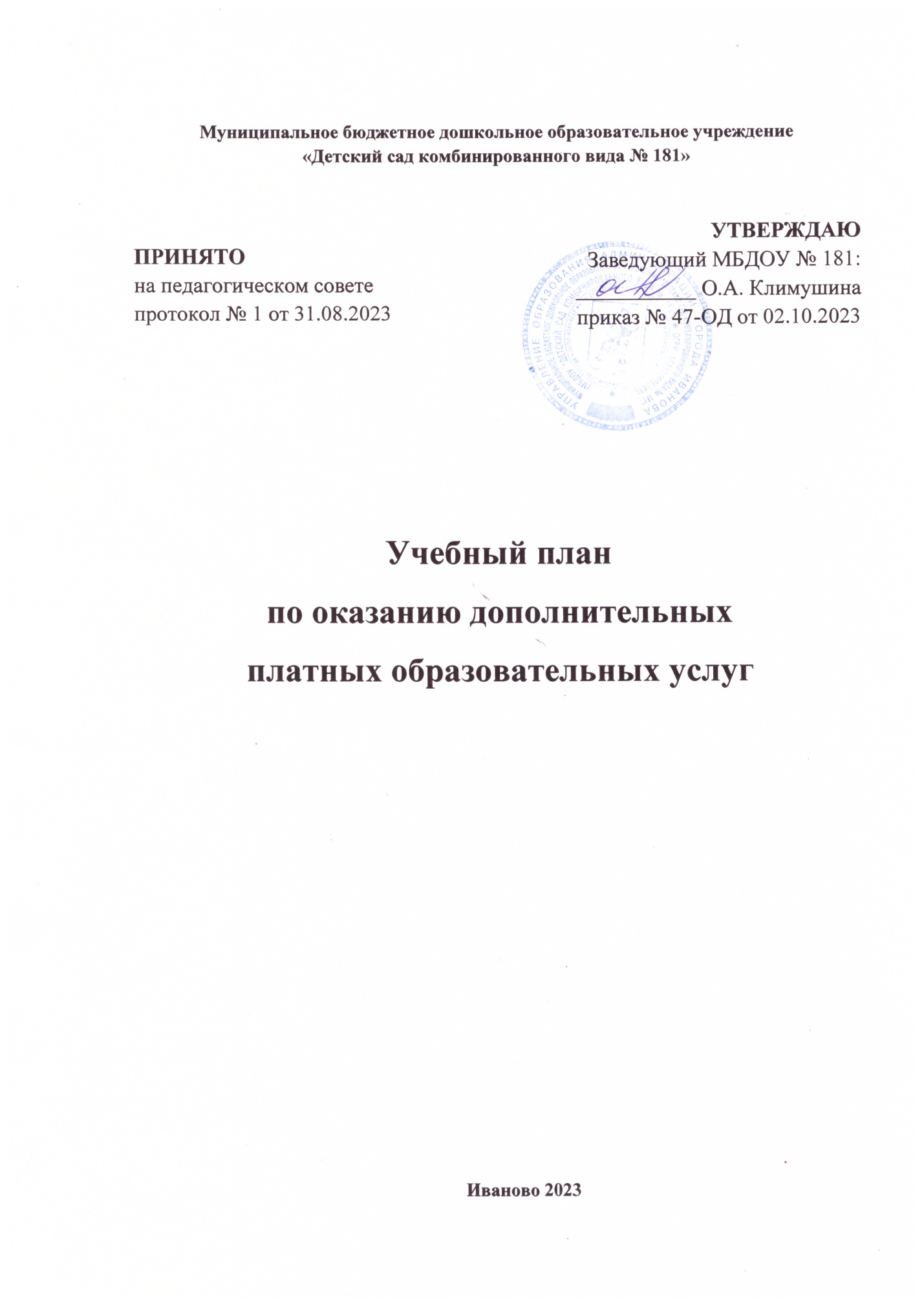 Пояснительная запискаПравовая основа предоставления платных образовательных услуг: оказание дополнительных платных услуг осуществляется в соответствии с Федеральным законом от 29.12.2012 № 273-ФЗ «Об образовании в Российской Федерации», Постановлением Правительства Российской Федерации от 15.09.2020 № 1441 «Об утверждении Правил оказания платных образовательных услуг», приказом управления образования Администрации города Иванова № 381 от 09.09.2013 г. «Об утверждении Положения об оказании платных образовательных услуг в муниципальных образовательных организациях города Иванова»,  Положением об оказании платных образовательных услуг в МБДОУ  «Детский сад комбинированного вида № 181».Цель оказания платных образовательных услуг в МБДОУ  «Детский сад комбинированного вида № 181»:Всестороннее удовлетворение образовательных потребностей населения и укрепление материально-технической базы учреждения.Учебный план платных образовательных услуг  составлен с учетом запросов родителей по результатам анкетирования, проводимого в мае – августе 2023 года.Разработана «Сводная расшифровка к плану финансово-хозяйственной деятельности доходов и расходов по учреждению МБДОУ «Детский сад комбинированного вида № 181» на оказание платных  образовательных услуг  в месяц».Разработан учебный план по оказанию платных образовательных услуг по следующим направлениям:Социально-гуманитарное;Художественное.Учебный план платных образовательных услуг на 2023 – 2024 учебный годМБДОУ  «Детский сад комбинированного вида № 181»НаименованиеуслугиНаименование программыВид программы Образовательная областьНаправленность программыПродолжи-тельность освоенияКоличество часов в неделю/ в месяц/ в годРеализация дополнительных программ по уровням Дошкольного образования(группы)ФИОпедагогаКружок«Умелые ручки»Дополнительнаяобщеразвивающая программа«Наши руки не знают скуки»составительскаяхудожественно-эстетическоеразвитие Художественная8 мес.1/4/32I младшие II младшиеСамуйлова Т.М.Кружок«Умелые ручки»Дополнительная  общеразвивающая программа формирования и развития графических навыков  посредством развивающих игр Воскобовичасоставительскаяречевое развитиесоциально-гуманитарная8 мес.1/4/32средниестаршиеподготовительные Самуйлова Т.М.Кружок«Читайка»Дополнительная  общеразвивающая программаформирования и развития первоначальных навыков чтения  посредством игр Воскобовичасоставительскаяречевое развитиесоциально-гуманитарная8 мес.1/4/32старшиеподготовительные Смирнова Т.Ю.Кружок«Затейники»Дополнительнаяобщеразвивающая программа «Говорим, растем  играя»составительскаяречевое развитиесоциально-гуманитарная8 мес.1/4/32I младшие II младшиеМалинова С.Б.Кружок«Умка»Дополнительная  общеразвивающая программаформирования и развития логических форм мышления дошкольников посредством игр ВоскобовичасоставительскаяПознавательное развитиесоциально-гуманитарная8 мес.1/4/32средниестаршиеподготовительныеБесшапошниковаЕ.Б.Кружок«Радуга»Дополнительнаяобщеразвивающая программа «ФитДанс»составительскаяхудожественно-эстетическоеразвитиехудожественная8 мес.1/4/32младшиесредние старшиеподготовительныеБуркова Е.Б.